[date]Meeting Theme: [enter theme]Word of the Day: [WOD]; [definition]President’s Call to Order:  XXXXXXInspiration and Pledge:  XXXXXIntroduction by Toastmaster: XXXXXHelpersGrammarian: XXXX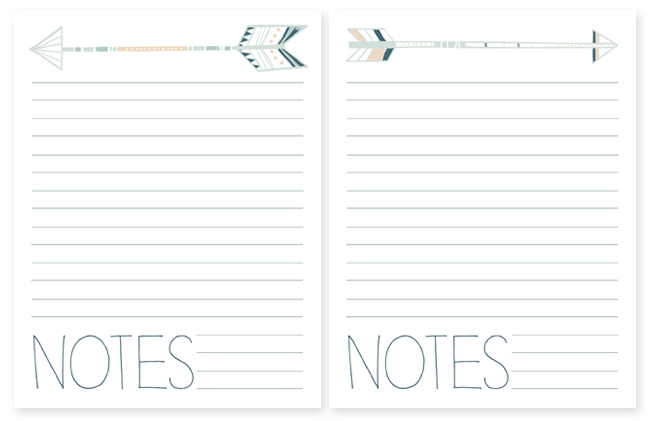 Ah Counter:  XXXXTimer:  XXXXVote Counter: XXXXSpeaker 1:	[name]Title: “XXXX”[type and time]Speaker 2:	[name]		Title: “XXXX”	           [type and time]Table Topics: 	[name]Participants:	1._______________			2._______________			3._______________4._______________EvaluationsMaster Evaluator: [name]Evaluator 1: [name]Evaluator 2: [name]Reports & Presentation of Ribbons Joke Master:  XXXX